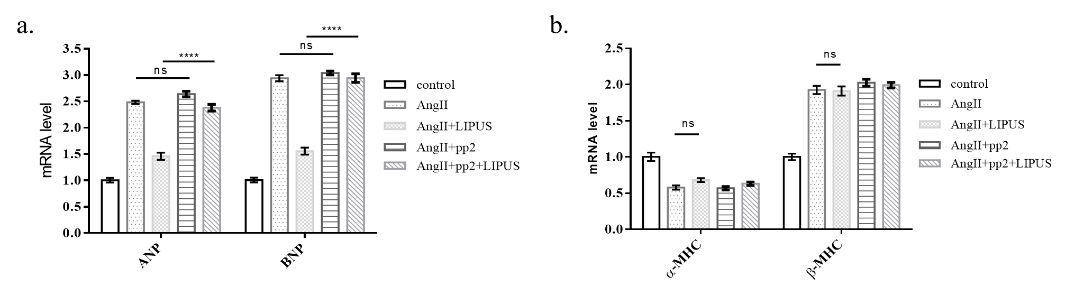 Supplemental Fig. 3: The role of pp2 in the effects of LIPUS on AngII-induced cardiac hypertrophy.a-b, mRNA expression levels of ANP and BNP (a) as well as α-MHC and β-MHC (b) in cardiomyocytes from the control group, the model groups with/without pp2 pretreatment, and the LIPUS treatment groups with/without pp2 pretreatment; n>3 per group. All mRNA and protein expression levels were normalized to GAPDH. The results are expressed as the mean ± SEM (NS indicates not significant, *P<0.05, **P<0.01, ***P<0.001).